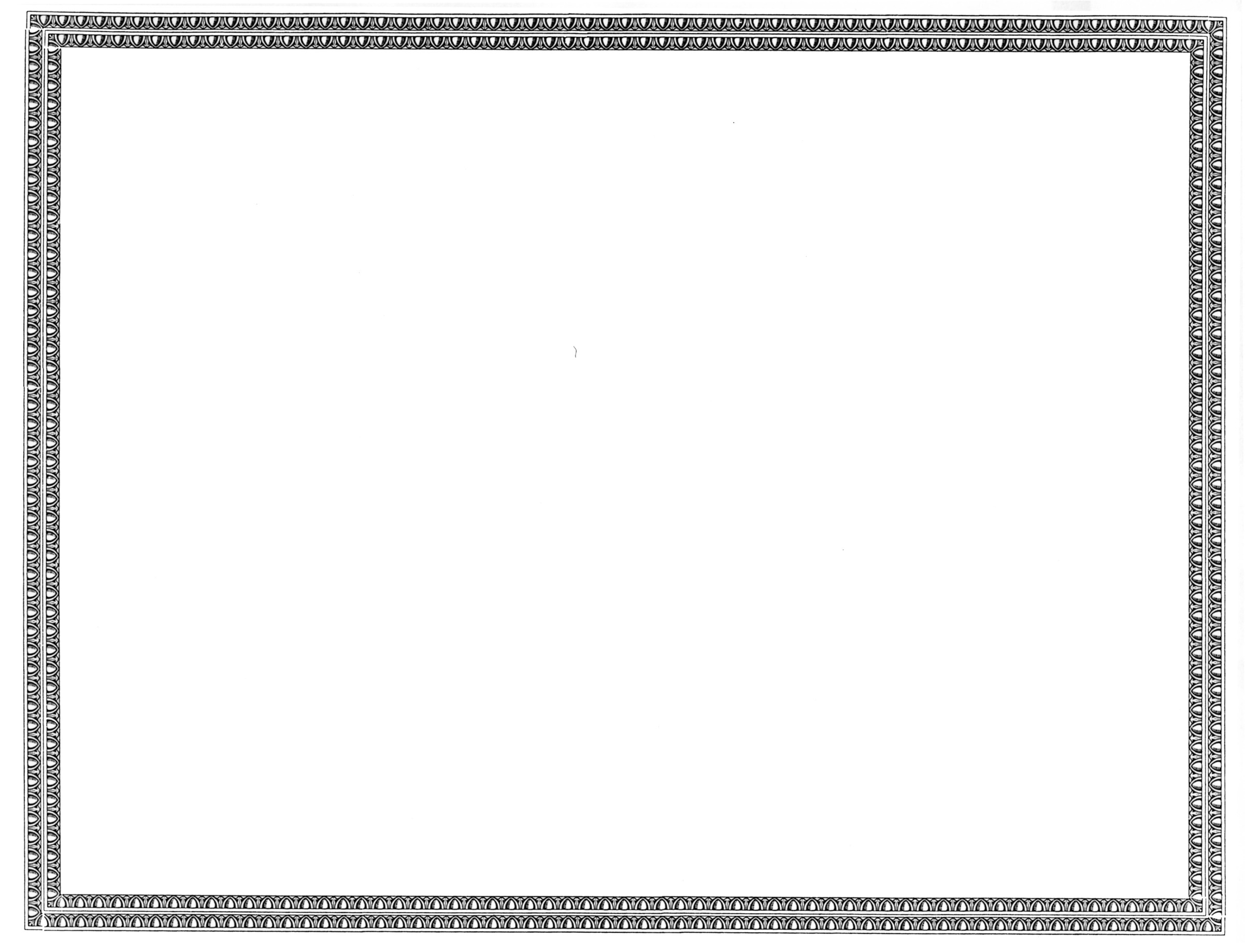 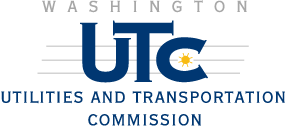 REGISTRATION OFCereTel IncorporatedAS A COMPETITIVE TELECOMMUNICATIONS COMPANY     Docket Number   		UT-160764	July 1, 2016					Effective DateSTEVEN V. KINGExecutive Director and SecretaryCERTIFICATE IS NOT TRANSFERABLE